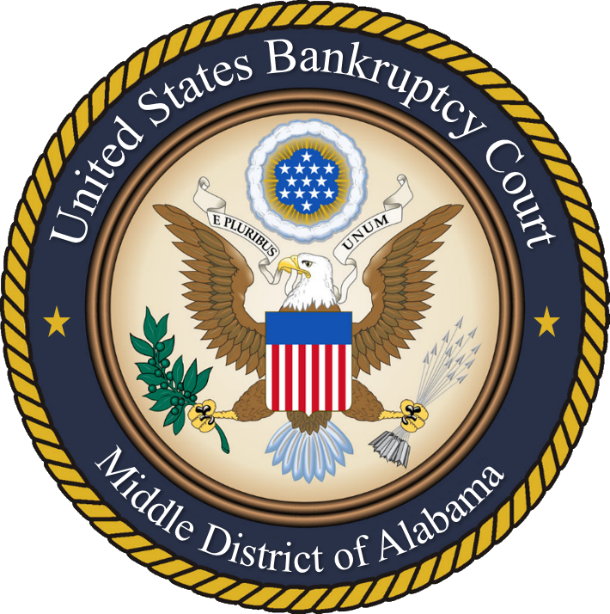 Effective These rules govern procedures in the United States Bankruptcy Court for the Middle District of Alabama. They shall be formally cited as the Local Rules of the United States Bankruptcy Court for the Middle District of Alabama, or M.D. Ala., LBR  and shall not be construed in a manner that is inconsistent with the Federal Rules of Bankruptcy Procedure. These  shall become effective on . 1002-1	(a) A case is commenced by filing the following with the (1) a petition using the appropriate official form;(2) a list of creditors with current mailing addresses, without including the  as a creditor; and(3) a filing fee paid pursuant to Rule 1006. Attorneys representing individual debtors  retain the  for a period of one year following the closing of the case.  1006-1	 Cash is not accepted in this  Attorneys must pay fees electronically through  Debtors must pay fees by certified check or money order made out  U.S. Bankruptcy Court.  Debtors filing petitions not accompanied by the full filing fee may file  103A, Application for Individuals to Pay the Filing Fee in Installments.  Dismissal of a petition prior to payment of the full filing fee does not excuse the unpaid portion of the filing fee. accepted by the  that do not comply with this Rule Individual debtors required to file a certification concerning exemptions under 11 U.S.C. § 522(q) shall do one of the following: In  12 and 13 cases, the certification shall be included in the motion for discharge under 11 U.S.C. §§ 1228 and 1328 and  4004-1. In  11 individual cases, the certification shall be filed prior to the filing of a plan and disclosure statement. debtor shall file an amended list of creditors with any amended schedule that adds the creditor. creditors shall be attached to any amended paper filed with the  under this .trustee or  may serve  in accordance with this . Where a  is served pursuant to this  and no response is filed within 21 days of service of the , a case may be dismissed by the  without further notice or hearing.  under this  shall be served upon each debtor and attorney of record, if any(b) The  may serve a notice of dismissal under this  for the following:(1)  debtor’s failure to file any schedule or statement within the time allowed by law or order of this (2) a default in the payment of an installment payment under  1006-1(cbankruptcy  may  a  of the 11 U.S.C § 341 meeting of creditors as  in  In cases,  of creditors(aA debtor party in interest seeking to continue a meeting of creditors shall first contact the trustee and attempt to resolve the matter informally. If the trustee consents, the  shall use Local Form  to serve notice of the continued meeting of creditors Local  must be served on all parties in interest and proof of service must be filed. ( A trustee may continue a meeting of creditors with or without the consent of  debtor. If the continuance is without the consent of  debtor, the trustee shall file written justification as to the need for the continuanceshall use Local Form  to serve notice of the continued meeting of creditors Local  must be served on all parties in interest and proof of service must be filed.(c)  resolve the matter of  upon filing a  a debtor may be excused from personally appearing at  meeting of creditors Inconvenience to  debtor is not a sufficient basis to excuse  debtor’s appearance.(1) due to a debtor’s physical or mental condition for excuse due to a debtor’s military deployment of a judgment and conviction or other process of the  which has ordered  incarceration.( No later than 14 days after the date of the order excusing  debtor’s personal appearance, the debtor shall file completed interrogatories on a form supplied by the trustee or the  Additionally, the debtor shall promptly respond to any reasonable follow-up questions unless physically unable to do so. 2004-1	(b)  an examinationof examination shall be served  to be examined in accordance with  7004 The shall contain the following language in all capital letters, , and centered on the page under the style of the case:The person to be examined shall appear at the time and place set forth herein and shall  available for examination unless  Objections must be served upon the noticing party and, in accordance with  5005-, filed with the clerk electronically or by U.S. mail addressed as follows: , U.S. Bankruptcy Court, One Church Street, Montgomery, AL 36104. Failure to timely appear or timely object may be punished as a contempt of court. has set a presumptive fee for attorneys who represent debtors in  13 cases. Attorneys who request fees that do not exceed the presumptive fee should not file  for compensation under  2016.	(1) If an attorney elects to file an application for attorney’s fees in excess of the presumptive amount, the application should specify all services performed from the beginning of representation.	(2)  debtor, the , or any interested party may object to the allowance of the presumptive fee in any case.(3) Upon motion by the , the debtor, or sua sponte by the , the  may for cause, notwithstanding any provision in any standing order for a presumptive fee, reduce the amount of the attorney’s fees allowed in any  13 case after notice to the debtor’s attorney.(b) If a professional, whose compensation is subject to approval under 11 U.S.C. § 330 has accepted a retainer from any source for future services in or related to a bankruptcy case in this , the professional must obtain  approval before making any draw against the retained funds. may file claims and supporting documents electronically using the electronic proofs of claim (ePOC) module located on the 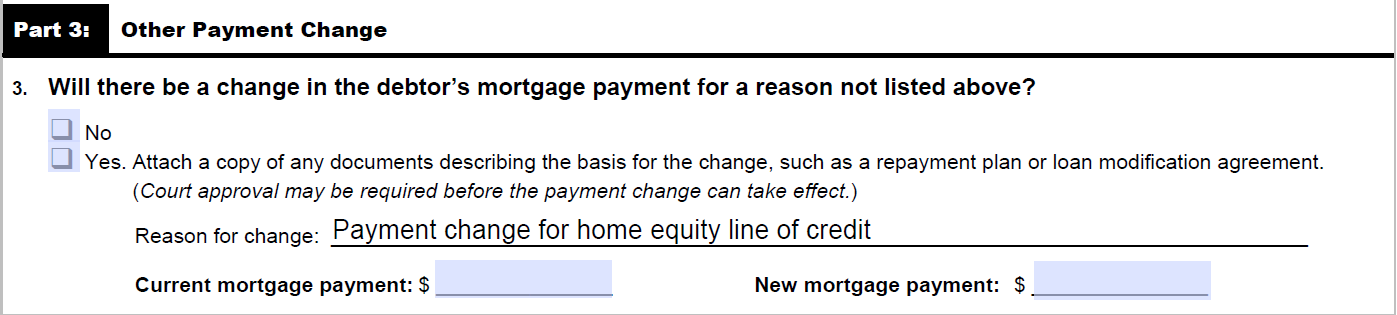  shall contain the following negative notice language in all capital letters, bolded, and centered on the page under the style of the case:cases filed in this  shall use Local Form . Individual modifications to the form will result in a nonconforming plan and will not be confirmed. Motions to modify confirmed  13 plans shall be made pursuant to the negative notice provisions of  9007-1 and shall state with specificity the  motion to modify  a copy of the amended plan. The motion will be taken under advisement and may be granted without further notice or hearing unless a party in interest timely objects or requests that another 11 U.S.C. § 341 meeting of creditors be scheduled.( Amended or modified  13 plans shall  in  of the  by  has been . 3015-The  may dismiss a  13 case at any scheduled hearing on confirmation of a  13 plan for ( failure to file a conforming plan; a material default in payments under the plan; a material default by  debtor with respect to a term of the  13 plan;( a material default in any fee installment payment due;( debtor’s failure to appear at an 11 U.S.C. § 341 meeting of creditors;( debtor’s failure to file any schedule or statement required by law;( debtor’s failure to amend schedules, statements, or plans requested by the ;( debtor’s failure to provide tax returns to the  as provided by 11 U.S.C. §§ 521 and 1308;( unreasonable delay by  debtor that prejudices creditors; debtor’s failure to file timely answers to interrogatories propounded by a party in interest pursuant to  2003-1; ( debtor’s failure to pay any domestic support obligation that first becomes payable after the date of the filing of the petition.amended disclosure statement or addendum thereto shall conspicuously  the  any provision which has  from the prior disclosure statement. All amendments to the disclosure statement shall be  to  the sequence of the amendmentBallots shall be  Prior to service on each creditor, the form shall be customized to reflect the class of the creditor.filed electronically on the date set by  4001-1	 from  All motions for relief from the automatic stay shall state with moving party shall attach copies of documents  support its claim that it has an interest in  debtor’s property. Mortgages on real property shall show the recording information.  4002-1	(a) Debtors shall provide their tax returns to the trustee in PDF format via .(b)   shall do the following:(1) retain proof of all payments made to the  13  and proof of all payments made directly to creditors under the terms of the  13 plan;(2) without the service of formal discovery or order of the , produce proof of any such payment within  days of a written request made by  days’ notice, bring documents reasonably requested by the trustee to the 11.U.S.C. § 341 meeting of creditors or any adjourned meeting of creditors 4004-1	(a) Within 30 days of the filing of the notice of completion of plan payments in  12 and  13 cases, a debtor shall file with the  a motion and certification conforming with Local Forms  or , as applicable, for entry of a discharge under 11 U.S.C. §§ 1228(a) and 1328(a). A motion for hardship discharge under 11 U.S.C. §§ 1228(b) or 1328(b) shall conform to Local Form  and must include  factual  showing entitlement to  debtor shall serve a motion for discharge under 11 U.S.C. §§ 1228 or 1328 on all parties in interest and all domestic support order recipients.( Motions for discharge under 11 U.S.C. §§ 1228(a) or 1328(a) shall be filed under the negative notice provisions of  9007-1.( Unless a party in interest timely files an objection to a motion for discharge, the  may find the following without a hearing:(1) that 11 U.S.C. § 522(q)(1) is not applicable to the debtor; and(2) that no proceeding is pending in which the debtor may be found guilty of a felony of the kind specified in 11 U.S.C. § 522(q)(1)(A) or liable for a debt of the kind described in 11 U.S.C. § 522(q)(1)(B).( After the effective date of a confirmed  11 plan in  11 case, the  may, upon motion by  debtor and opportunity for hearing, close the  11 case provided no related adversary proceedings are pending. Upon satisfaction of the requirements of 11 U.S.C. § 1141(d)(5 debtor may move to reopen the  11 case and request a discharge.  debtor is not obligated to pay quarterly fees or file financial reports while the case is closed.-1	 and  of  The official records of  shall be maintained  in accordance with the standards provided by the Administrative Office of United States Courts. (b) Each attorney filing with this  is required to have a CM/ECF account  the  and file all  electronically. The  may accept paper filings from attorneys on an emergency basis, e.g., if the CM/ECF servers are not functioning but is not required to do so.(c) CM/ECF account holders shall protect their passwords from unauthorized use.  an shall immediately notify the been  a filing made through account and authorized by  a signature is required  in any manner Any supporting documents (e., exhibits, affidavits, etc.) to a filing shall be filed as separate attachments to the filing under the same docket entry number. Each attachment to the filing shall be categorized or described in such a way as to easily identify the nature and content of the document. Each attachment will be automatically numbered by ECF in the order in which it is uploaded. For example: Motion for Relief from Stay (Attachments: 2 summons using form , completed except for the date and the To show service of a complaint has been made, file both the certificate of service and the summons cover sheet, Form , issued by the  with the  digital signature. 7016-1	No later than 7 days prior to the date of any scheduling conference set by order of this , counsel for the parties shall confer to discuss the matters described in  26(f),  adversary proceedings set for a pretrial conference, the parties should not file the written report required by  26(f) but should be prepared to make an oral report of the matters. 9007-1		(a)  may be considered by the  under the negative notice procedure described in this . If no party in interest files a written objection, the motion will be taken under advisement by the  and may be granted without further notice or hearing.pursuant to (b filed under this  shall contain the following negative notice language in all capital letters, bolded, and centered on the page under the style of the case: 9007-1, this motion will be taken under advisement by the  and may the moving party with the clerk The responsibility for redacting the personal identifiers discussed in  9037 rests with counsel and the parties. The  is not required to review pleadings for compliance with .